Paroisse Saint François d’Assise de Lens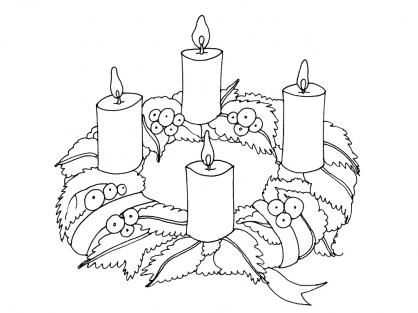 Célébration pénitentiellePour le temps de l’AventMardi 20 décembre 2022Eglise St Léger, de 18h30 à 19h30Pour information : autres célébrations pénitentiellesMercredi 7 décembre, 19h en l’église de WinglesMercredi 14 décembre, 19h à l’église Notre-Dame de GrenayJeudi 15 décembre, 18h30 à l’église Saint Piat de Courrières